CODA ou La Beauté du Geste Fanny Bouffort – Cie ZusvexFICHE TECHNIQUEContacts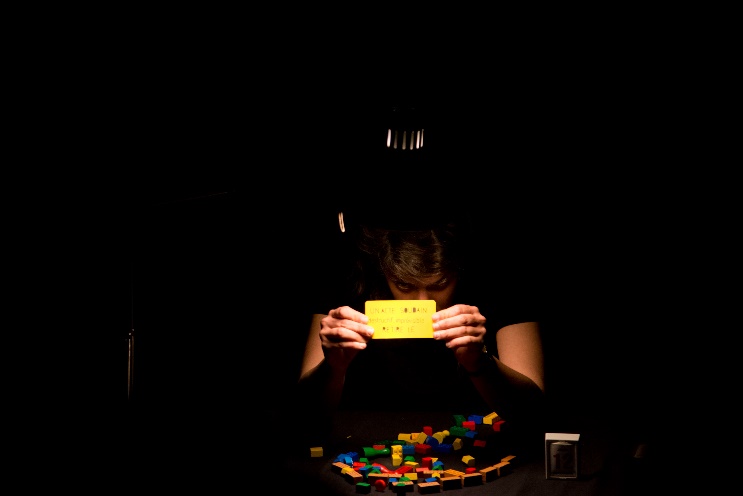 Administratrice de production :justine@armada-productions.comJustine LE JONCOUR +33 6-68-60-32-02Artistique :Fanny Bouffort fannybouffort@gmail.com +33 6 74479240Informations Techniques La compagnie apporteune lampe de bureauune valise d’objetsun ordinateur PC pour diffusion du sonBesoins techniquesESPACE DE JEU Une table : + ou – 1m20/60cmUn banc : 1m20L’espace scénique se concentre uniquement sur la tableNoir total OBLIGATOIREUne prise 16A sur le plateau (pour brancher la lampe de bureau)Balai ou aspirateur à dispo pour clean plateau entre 2 représentations.SONSystème de diffusion son adapté à la salleEnvois son de la régie via un PC entrée mini jack ( besoin d’un.e régisseur.se pour envoyer les sons > 4 tops,  si la comédienne se déplace seule)LUMIERESLa cie apporte une lampe de bureau, unique source de lumièreUn éclairage entrée public adéquatPUBLICJauge : 40 personnes! attention très important !  Rapport scène salle très frontal, ne pas placer de spectateurs sur les côtés, ni en arc de cercle. AUTRESUne loge fermant à clefs PLANNINGDurée du montage : 1h30 (raccord compris)Durée du spectacle : 15 minDurée démontage : 30 min (ménage compris)Temps nécessaire entre 2 représentations : 20 minConditions d’accueil et financièresEquipe2 personnes en tournée (de préférence)1 comédienne accompagnée (de préférence) d’1 régisseur.se de la cie.Possibilité de tourner seule si l’accueil technique de la salle ou festival le permet, nous consulter merci !HébergementPrise en charge direct par l’organisateur2 chambres single à proximité du théâtreRepasprise en charge directe par l’Organisateur de la restauration de l’équipe artistique (2 personnes) > pas de régimes alimentaires particuliersTransportprise en charge par l’Organisateur des frais de déplacement de l’équipe artistique > en train > ou 0,5€ / km au départ de RennesPrix de cession 1 représentation : 700€200 € supplémentaire pour représentations supplémentaires (Max 5 représentation dans la journée)